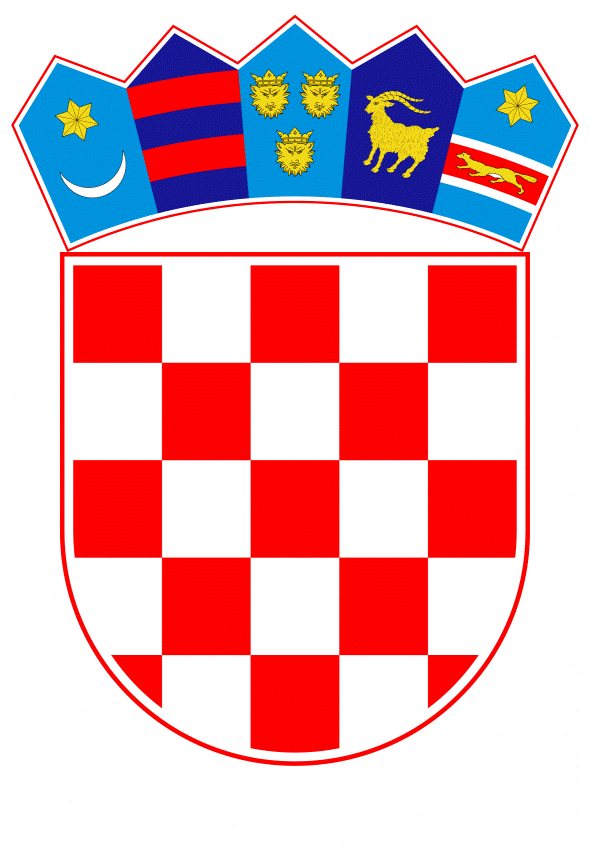 VLADA REPUBLIKE HRVATSKEZagreb, 18. veljače 2022. ______________________________________________________________________________________________________________________________________________________________________________________________________________________________Na temelju članka 31. stavka 3. Zakona o Vladi Republike Hrvatske („Narodne novine“, br. 150/11, 119/14, 93/16 i 116/18), Vlada Republike Hrvatske je na sjednici održanoj ______ 2022. godine, donijela sljedećiZ A K LJ U Č A KZadužuje se Ministarstvo pravosuđa i uprave za provjeru broja i vjerodostojnosti svih prikupljenih potpisa birača iz Zahtjeva za raspisivanje državnog referenduma Građanske inicijative „Odlučujmo zajedno!“ te Zahtjeva za raspisivanje državnog referenduma Građanske inicijative „Dosta je stožerokracije“ i da omogući promatranje postupka provjere broja i vjerodostojnosti prikupljenih potpisa birača od strane najmanje po dva predstavnika navedenih građanskih inicijativa, a temeljem Zaključka Hrvatskoga sabora, od 11. veljače 2022.Na promatranje postupka provjere broja i vjerodostojnosti prikupljenih potpisa birača pozivaju se i promatrači svih parlamentarnih političkih stranaka, nevladinih udruga registriranih u Republici Hrvatskoj, kao udruga koje djeluju na području neovisnog promatranja izbornih postupaka, odnosno promicanja ljudskih i građanskih prava te Državno izborno povjerenstvo Republike Hrvatske.Zadužuju se Ministarstvo pravosuđa i uprave i Ministarstvo unutarnjih poslova provjeriti jesu li se potpisi iz točke 1. ovog Zaključka prikupljali u skladu s člankom 8.c Zakona o referendumu i drugim oblicima osobnog sudjelovanja u obavljanju državne vlasti i lokalne i područne (regionalne) samouprave. („Narodne novine“, br. 33/96, 92/01, 44/06, 58/06, 69/07, 38/09, 100/16 i 73/17).Zadužuje se Ministarstvo pravosuđa i uprave da objavi upute za prijavu promatrača kojima se sukladno ovom Zaključku omogućuje promatranje postupka provjere broja i vjerodostojnosti prikupljenih potpisa birača.Zadužuje se Ministarstvo financija da za izvršenje utvrđenih provjera Ministarstvu pravosuđa i uprave doznači potrebna sredstva.Zadužuje se Ministarstvo pravosuđa i uprave da o izvršenim provjerama izvijesti Vladu Republike Hrvatske.KLASA:		URBROJ:		Zagreb,	______ 2022.									      PREDSJEDNIK									mr. sc. Andrej PlenkovićOBRAZLOŽENJEOrganizacijski odbori Građanske inicijative „Odlučujmo zajedno!“ i Građanske inicijative „Dosta je stožerokracije“ dostavili su predsjedniku Hrvatskog sabora zahtjeve za raspisivanje državnih referenduma.Hrvatski sabor je na 10. sjednici, održanoj 11. veljače 2022. donio zaključke kojim se poziva Vlada Republike Hrvatske da provjeri broj i vjerodostojnost prikupljenih potpisa birača iz zahtjeva za raspisivanje državnog referenduma Građanske inicijative „Odlučujmo zajedno!“ i Građanske inicijative „Dosta je stožerokracije“ i da omogući promatranje postupka provjere broja i vjerodostojnosti prikupljenih potpisa birača od strane najmanje dva predstavnika Građanske inicijative „Odlučujmo zajedno!“ i najmanje dva predstavnika Građanske inicijative „Dosta je stožerokracije“ te da izvješće o navedenoj provjeri dostavi Hrvatskom saboru.Pored navedenog, a u cilju ostvarenja većeg stupnja transparentnosti i uključivosti zainteresiranih dionika u promatranje postupka provjere broja i vjerodostojnosti prikupljenih potpisa birača, ovim Zaključkom pozivaju se na promatranje i promatrači svih parlamentarnih političkih stranaka, nevladinih udruga registriranih u Republici Hrvatskoj, kao udruga koje djeluju na području neovisnog promatranja izbornih postupaka, odnosno promicanja ljudskih i građanskih prava te Državno izborno povjerenstvo Republike Hrvatske.O načinu prijave promatrača Ministarstvo pravosuđa i uprave donijet će uputu.Također, Vlada Republike Hrvatske je pozvana da provjeri jesu li se potpisi prikupljali u skladu s člankom 8.c Zakona o referendumu i drugim oblicima osobnog sudjelovanja u obavljanju državne vlasti i lokalne i područne (regionalne) samouprave.Temeljem zaključaka Hrvatskog sabora, Vlada Republike Hrvatske zadužuje Ministarstvo pravosuđa i uprave za provjeru broja i vjerodostojnost svih potpisa birača iz zahtjeva za raspisivanje državnog referenduma Građanske inicijative „Odlučujmo zajedno!“ i Građanske inicijative „Dosta je stožerokracije“ i da omogući promatranje postupka provjere broja i vjerodostojnosti prikupljenih potpisa birača od strane najmanje po dva predstavnika navedenih građanskih inicijativa.S obzirom da se traži i provjera jesu li se potpisi prikupljali u skladu s člankom 8.c Zakona o referendumu i drugim oblicima osobnog sudjelovanja u obavljanju državne vlasti i lokalne i područne (regionalne) samouprave („Narodne novine“, br. 33/96, 92/01, 44/06, 58/06, 69/07, 38/09, 100/16 i 73/17), zadužuju se Ministarstvo pravosuđa i uprave i Ministarstvo unutarnjih poslova provjeriti navedeno. Također, zadužuje se Ministarstvo financija da za izvršenje potrebnih provjera Ministarstvu pravosuđa i uprave doznači potrebna sredstva.Predlagatelj:Ministarstvo pravosuđa i upravePredmet:Provjera broja i vjerodostojnosti prikupljenih potpisa birača iz Zahtjeva za raspisivanje državnog referenduma Građanske inicijative „Odlučujmo zajedno!“ te Zahtjeva za raspisivanje državnog referenduma Građanske inicijative „Dosta je stožerokracije“